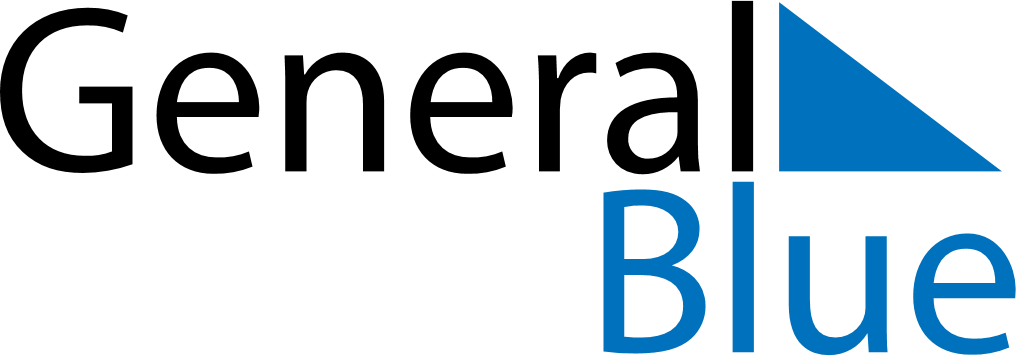 October 2024October 2024October 2024October 2024October 2024October 2024Esloev, Skane, SwedenEsloev, Skane, SwedenEsloev, Skane, SwedenEsloev, Skane, SwedenEsloev, Skane, SwedenEsloev, Skane, SwedenSunday Monday Tuesday Wednesday Thursday Friday Saturday 1 2 3 4 5 Sunrise: 7:09 AM Sunset: 6:42 PM Daylight: 11 hours and 32 minutes. Sunrise: 7:11 AM Sunset: 6:40 PM Daylight: 11 hours and 28 minutes. Sunrise: 7:13 AM Sunset: 6:37 PM Daylight: 11 hours and 23 minutes. Sunrise: 7:15 AM Sunset: 6:35 PM Daylight: 11 hours and 19 minutes. Sunrise: 7:17 AM Sunset: 6:32 PM Daylight: 11 hours and 14 minutes. 6 7 8 9 10 11 12 Sunrise: 7:19 AM Sunset: 6:29 PM Daylight: 11 hours and 10 minutes. Sunrise: 7:21 AM Sunset: 6:27 PM Daylight: 11 hours and 5 minutes. Sunrise: 7:23 AM Sunset: 6:24 PM Daylight: 11 hours and 0 minutes. Sunrise: 7:25 AM Sunset: 6:22 PM Daylight: 10 hours and 56 minutes. Sunrise: 7:27 AM Sunset: 6:19 PM Daylight: 10 hours and 51 minutes. Sunrise: 7:29 AM Sunset: 6:17 PM Daylight: 10 hours and 47 minutes. Sunrise: 7:31 AM Sunset: 6:14 PM Daylight: 10 hours and 42 minutes. 13 14 15 16 17 18 19 Sunrise: 7:33 AM Sunset: 6:12 PM Daylight: 10 hours and 38 minutes. Sunrise: 7:35 AM Sunset: 6:09 PM Daylight: 10 hours and 33 minutes. Sunrise: 7:38 AM Sunset: 6:07 PM Daylight: 10 hours and 29 minutes. Sunrise: 7:40 AM Sunset: 6:04 PM Daylight: 10 hours and 24 minutes. Sunrise: 7:42 AM Sunset: 6:02 PM Daylight: 10 hours and 19 minutes. Sunrise: 7:44 AM Sunset: 5:59 PM Daylight: 10 hours and 15 minutes. Sunrise: 7:46 AM Sunset: 5:57 PM Daylight: 10 hours and 10 minutes. 20 21 22 23 24 25 26 Sunrise: 7:48 AM Sunset: 5:54 PM Daylight: 10 hours and 6 minutes. Sunrise: 7:50 AM Sunset: 5:52 PM Daylight: 10 hours and 2 minutes. Sunrise: 7:52 AM Sunset: 5:49 PM Daylight: 9 hours and 57 minutes. Sunrise: 7:54 AM Sunset: 5:47 PM Daylight: 9 hours and 53 minutes. Sunrise: 7:56 AM Sunset: 5:45 PM Daylight: 9 hours and 48 minutes. Sunrise: 7:58 AM Sunset: 5:42 PM Daylight: 9 hours and 44 minutes. Sunrise: 8:00 AM Sunset: 5:40 PM Daylight: 9 hours and 39 minutes. 27 28 29 30 31 Sunrise: 7:02 AM Sunset: 4:38 PM Daylight: 9 hours and 35 minutes. Sunrise: 7:05 AM Sunset: 4:36 PM Daylight: 9 hours and 31 minutes. Sunrise: 7:07 AM Sunset: 4:33 PM Daylight: 9 hours and 26 minutes. Sunrise: 7:09 AM Sunset: 4:31 PM Daylight: 9 hours and 22 minutes. Sunrise: 7:11 AM Sunset: 4:29 PM Daylight: 9 hours and 18 minutes. 